ΣΥΛΛΟΓΟΣ ΕΚΠΑΙΔΕΥΤΙΚΩΝ Π. Ε.                    Μαρούσι  24 – 3 – 2022                                                                                                           ΑΜΑΡΟΥΣΙΟΥ                                                                          Αρ. Πρ.: 108Ταχ. Δ/νση: Μαραθωνοδρόμου 54                                            Τ. Κ. 15124 Μαρούσι                                                  Τηλ. &Fax : 210 8020697                                                                                         Πληροφ.: Δ. Πολυχρονιάδης (6945394406)     Email:syll2grafeio@gmail.comΔικτυακός τόπος: http//: www.syllogosekpaideutikonpeamarousisou.grΠρος: ΥΠΑΙΘ, Δ/νση Π. Ε. Β΄ Αθήνας  Κοινοποίηση: ΤΑ ΜΕΛΗ ΤΟΥ ΣΥΛΛΟΓΟΥ ΜΑΣ, Δ. Ο. Ε., Συλλόγους Εκπ/κών Π. Ε. της χώραςΘέμα: « Να σταματήσει η τρομοκρατία και οι εκβιαστικές τακτικές από την πλευρά του ΥΠΑΙΘ και της Δ/νσης Π. Ε. Β΄ Αθήνας σε βάρος των εκπαιδευτικών με τις απειλές ανυπόστατων καταγγελιών από την πλευρά των γονέων – Κάθε είδους υιοθέτηση και διασπορά ψευδών και ανυπόστατων καταγγελιών γονέων σε βάρος εκπαιδευτικών (μελών του σωματείου μας) από την πλευρά της διοίκησης θα αντιμετωπίζεται δια της νομικής οδού από τον Σύλλογο Εκπ/κών Π. Ε. Αμαρουσίου ». Ύστερα από ενημέρωση που είχαμε από την Προϊσταμένη του 5ου Νηπιαγωγείου Πεύκης την Πέμπτη 24 – 3 – 2022 δέχθηκε τηλεφώνημα από την Προϊσταμένη Εκπ/κών Θεμάτων της Δ/νσης Π. Ε. Β΄ Αθήνας αναφορικά με καταγγελία που δέχθηκε το ΥΠΑΙΘ και η Διεύθυνση Π. Ε. Β΄ Αθήνας για τη λειτουργία του ομώνυμου Νηπιαγωγείου (διακοπή λειτουργίας του Ολοήμερου τμήματος λόγω αδειών των εκπαιδευτικών και μη έγκαιρης αναπλήρωσής τους από το ΥΠΑΙΘ και τη Δ/νση Π. Ε. Β΄ Αθήνας & μη παροχή τηλεκπαίδευσης στα νήπια κατά τις ημέρες διακοπής λειτουργίας των σχολείων λόγω κακοκαιρίας) ζητώντας από την Προϊσταμένη του 5ου Νηπιαγωγείου Πεύκης έγγραφες εξηγήσεις επί των διαλαμβανομένων της καταγγελίας. Η Προϊσταμένη του 5ου Νηπιαγωγείου Πεύκης ζήτησε να σταλεί εγγράφως το περιεχόμενο της καταγγελίας καθώς και το όνομα του καταγγέλλοντος προκειμένου να καταθέσει τις έγγραφες εξηγήσεις που τις ζητήθηκαν εισπράττοντας από την κα Προϊσταμένη Εκπ/κών Θεμάτων της Δ/νσης Π. Ε. Β΄ Αθήνας την απάντηση ότι δεν μπορεί να της στείλει ο,τιδήποτε εγγράφως αν πρώτα δεν πάρει την έγκριση του κου Δ/ντή Π. Ε. Β΄ Αθήνας και ιδιαίτερα να γνωστοποιήσει εγγράφως το όνομα του καταγγέλλοντος.Ανάλογη ακριβώς υπόθεση απασχόλησε και στο πρόσφατο παρελθόν το σωματείο σχετικά με αντίστοιχη καταγγελία γονέα αναφορικά με τη λειτουργία του 18ου Δημοτικού Σχολείου Αμαρουσίου και την υποτιθέμενη μη παροχή τηλεκπαίδευσης τις ημέρες διακοπής λειτουργίας των σχολείων λόγω κακοκαιρίας (για το θέμα έχει ήδη εκδοθεί ανακοίνωση – απόφαση του Δ. Σ. του Συλ. Εκπ/κών Π. Ε. Αμαρουσίου αρ. πρ.96/ 10 – 3 – 2022), χωρίς να αποκαλυφθεί και στην περίπτωση αυτή το όνομα του καταγγέλλοντος παρά τις επίμονες προσπάθειες και τα αλλεπάλληλα ερωτήματα του Διευθυντή του 18ου Δημοτικού Σχολείου Αμαρουσίου προς τη Διεύθυνση Π. Ε. Β΄ Αθήνας. Κατά πολύ περίεργη σύμπτωση οι σύλλογοι διδασκόντων και των δύο σχολικών μονάδων διακρίνονται για τη συμμετοχή τους στο σωματείο και την εμπιστοσύνη με την οποία περιβάλλουν το σωματείο μας και τη Δ. Ο. Ε.  (το 18ο Δημοτικό Σχολείο Αμαρουσίου έχει υιοθετήσει και υποβάλλει τα ενιαία κείμενα αποδόμησης της «αυτοαξιολόγησης» των σχολικών μονάδων της Δ. Ο. Ε). Η περίεργη αυτή σύμπτωση δημιουργεί εύλογα ερωτηματικά αναφορικά με την εγκυρότητα και την ύπαρξη των συγκεκριμένων καταγγελιών, εφόσον το ΥΠΑΙΘ και η Δ/νση Π. Ε. Β΄ Αθήνας αρνούνται να δημοσιοποιήσουν τα ονόματα των καταγγελλόντων, ενώ υιοθετούν και εξετάζουν το περιεχόμενο των καταγγελιών τους λειτουργώντας εκβιαστικά και τρομοκρατικά σε βάρος των συλλόγων διδασκόντων και των Προϊστάμενων αρχών των συγκεκριμένων σχολικών μονάδων. Άλλωστε ο βίος και η πολιτεία του ανεκδιήγητου Γενικού Γραμματέα του ΥΠΑΙΘ κου Κόπτση έχει να επιδείξει επανειλημμένα υιοθέτηση μεθόδων τρομοκρατίας σε βάρος των εκπαιδευτικών με νυχτερινά τηλεφωνήματα στα προσωπικά κινητά τηλέφωνα των εκπαιδευτικών προκειμένου να «διερευνήσει» το περιεχόμενο υποτιθέμενων καταγγελιών γονέων σε βάρος τους.    Το Δ. Σ. του Συλλόγου Εκπ/κών Π. Ε. Αμαρουσίου καταδικάζει και καταγγέλλει την υιοθέτηση τέτοιων μεθόδων από την πλευρά του ΥΠΑΙΘ και της Δ/νσης Π. Ε. Β΄ Αθήνας σε βάρος των εκπαιδευτικών και απαιτεί την άμεση δημοσιοποίηση κάθε είδους έγγραφης καταγγελίας σε βάρος των εκπαιδευτικών με τα ονοματεπώνυμα των καταγγελλόντων προκείμενου να επιζητούνται ευθύνες από τους καταγγέλλοντες εφόσον το περιεχόμενο των καταγγελιών τους είναι ανυπόστατο και συκοφαντούν έτσι τους εκπαιδευτικούς και την επαγγελματική του υπόσταση και ευσυνειδησία. Καλούμε τις/τους συναδέλφους – μέλη του σωματείου μας που δέχονται τέτοιου είδους καταγγελίες από την πλευρά του ΥΠΑΙΘ και της Δ/νσης Π. Ε. Β΄ Αθήνας να ζητούν εγγράφως το περιεχόμενο των καταγγελιών και τα ονόματα των καταγγελλόντων προκειμένου να τους παρέχει νομική κάλυψη και προστασία ο νομικός σύμβουλος του σωματείου μας δωρεάν. ΟΙ ΕΚΠΑΙΔΕΥΤΙΚΟΙ ΔΕΝ ΕΙΝΑΙ ΑΠΡΟΣΤΑΤΕΥΤΟΙ ΑΠΕΝΑΝΤΙ ΣΤΟΥΣ ΕΚΒΙΑΣΜΟΥΣ ΚΑΙ ΤΗΝ ΤΡΟΜΟΚΡΑΤΙΑ ΤΟΥ ΥΠΑΙΘ ΚΑΙ ΤΗΣ Δ/ΝΣΗΣ Π. Ε. Β΄ ΑΘΗΝΑΣ Η ΤΡΟΜΟΚΡΑΤΙΑ ΚΑΙ ΟΙ ΕΚΒΙΑΣΜΟΙ ΤΟΥ ΥΠΑΙΘ ΚΑΙ ΤΗΣ Δ/ΝΣΗΣ Π. Ε. Β΄ ΑΘΗΝΑΣ ΣΕ ΒΑΡΟΣ ΤΩΝ ΕΚΠΑΙΔΕΥΤΙΚΩΝ ΔΕ ΘΑ ΠΕΡΑΣΟΥΝ Καλούμε το Δ. Σ. της Δ. Ο. Ε. να επιληφθεί του θέματος. 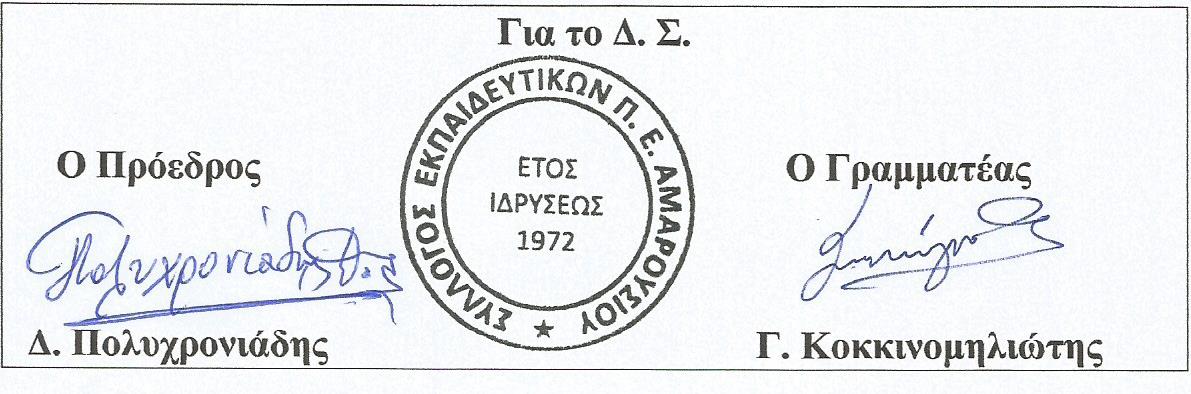 